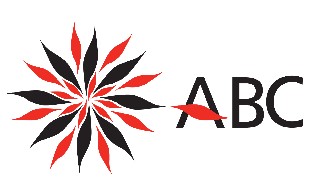 ORGANIZATIONAL (BOARD) PROFILEPlease complete each section.GENERAL INFORMATIONOrganization Name		Organization Website	Contact PersonYears in Operation		Number of Staff		Number of Volunteers	Organization Budget		BOARD PROFILE AND OPERATIONS SUMMARYBoard Numbers and ActivityNumber of Board Members			Number of Active Board Members		Number of Seats to be Filled			 Number of Board Meetings Per Year		Estimated Number of Hours Per Month	Board Demographic ProfileRacial Composition:				If “POC”, please be more specific.Gender Composition:				Age Composition:				For example, how many in 30s, in 40s, in 50s, etc.Baltimore Resident / Non-Resident Ratio:		Can ignore if not a Baltimore-based organizationCommittees Currently Seeking Members. (Please list committees below that are currently seeking new members, both standing and ad hoc. Feel free to add additional context.)Expertise and Skills Currently Needed on Board.Do you have anything else to say about what you’re looking for in new board members?NameTitleEmailPhoneOrganization Mission